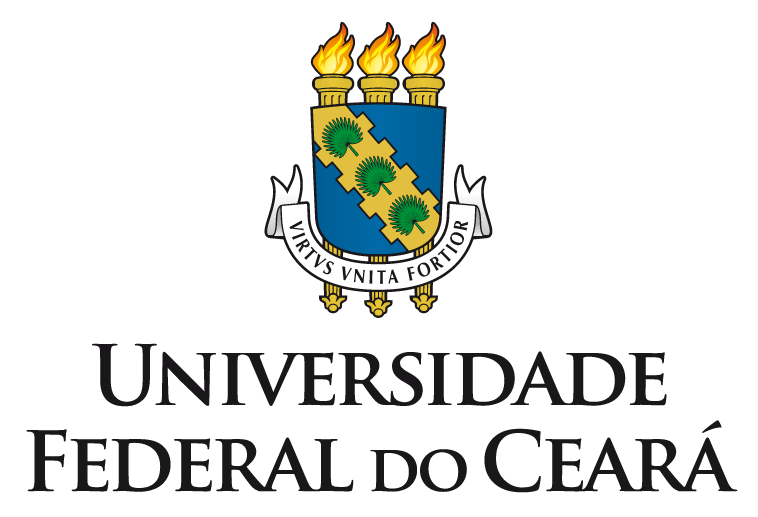 UNIVERSIDADE FEDERAL DO CEARÁ – CAMPUS DE RUSSASCoordenação do Curso de Engenharia MecânicaRua Felipe Santiago, 411, Bairro: Cidade UniversitáriaCEP: 62900-000 – Russas – CEFone: (88) 3411.9215         __________________________________                        __________________________________                           Secretário do Curso                                                        Assinatura do SolicitanteRussas/CE, ____ de ___________________ de 20___.   UNIVERSIDADE FEDERAL DO CEARÁ – CAMPUS DE RUSSAS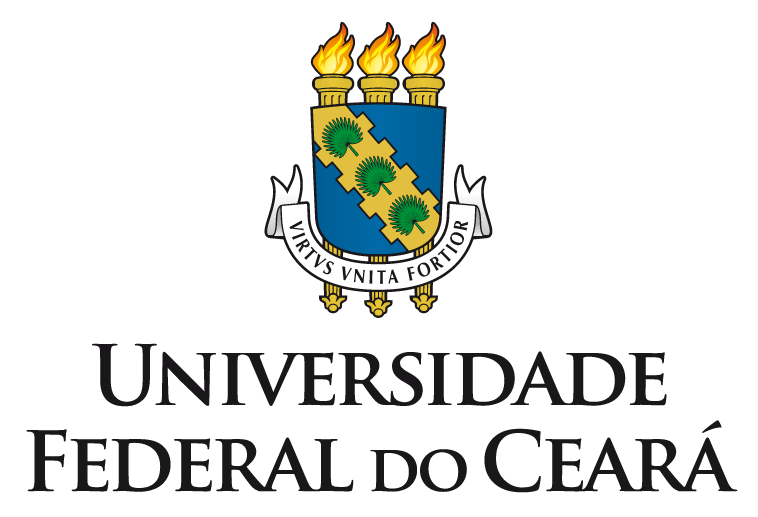    Rua Felipe Santiago, 411, Bairro: Cidade Universitária   CEP: 62900-000 – Russas – CE   Fone: (88) 3411-9202SOLICITAÇÃO DE INTEGRALIZAÇÃO DE ATIVIDADE COMPLEMENTARESSOLICITAÇÃO DE INTEGRALIZAÇÃO DE ATIVIDADE COMPLEMENTARESSOLICITAÇÃO DE INTEGRALIZAÇÃO DE ATIVIDADE COMPLEMENTARESSOLICITAÇÃO DE INTEGRALIZAÇÃO DE ATIVIDADE COMPLEMENTARESNome:                                                                                                 Matrícula: Nome:                                                                                                 Matrícula: Nome:                                                                                                 Matrícula: Nome:                                                                                                 Matrícula: Coordenador: Coordenador: Coordenador: Coordenador: Atividade ComplementarLimite de HorasHoras RealizadasPeríodoAtividades de iniciação à docência, à pesquisa e/ou à extensão96hAtividades artístico culturais e esportivas80hAtividades de participação e/ou organização de eventos32hExperiências ligadas à formação profissional e/ou correlatas64hProdução Técnica e/ou Científica96hVivências de gestão48hOutras atividades48hAtividades de Revisão de Ensino Médio48h